Уважаемые родители!!! 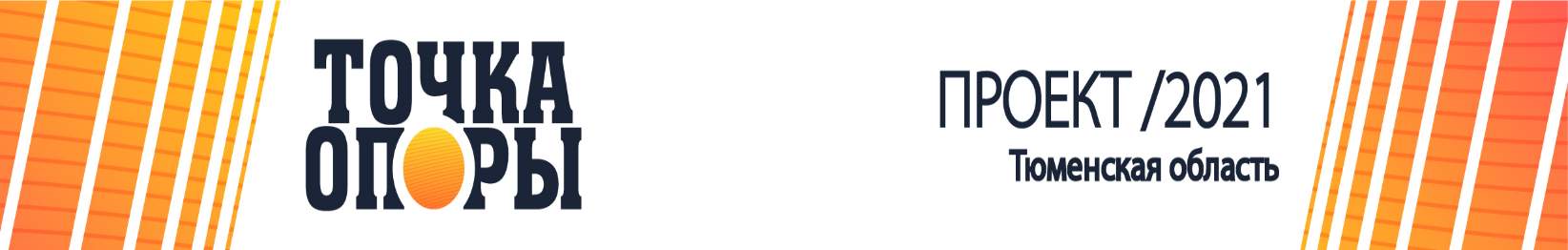 Если у вас возникают вопросы, связанные с воспитанием, обучением или развитием детей. Приглашаем Вас получить бесплатную, квалифицированную помощь специалистов службы оказания услуг психолого-педагогической, методической и консультативной помощи родителям «Точка опоры»: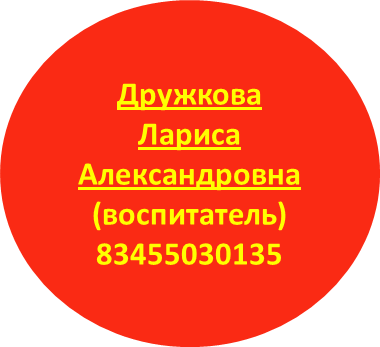 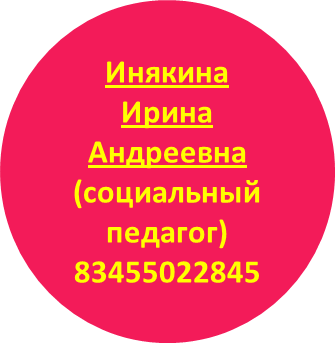 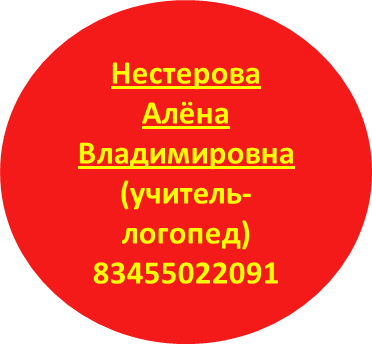                                      Звоните! Приходите!     Именно в нашей службе мы найдём ответы на все интересующие Вас вопросы!Уважаемые родители!!!Если у вас возникают вопросы, связанные с воспитанием, обучением или развитием детей. Приглашаем Вас получить бесплатную, квалифицированную помощь специалистов службы оказания услуг психолого-педагогической, методической и консультативной помощи родителям «Точка опоры»:Звоните! Приходите!     Именно в нашей службе мы найдём ответы на все интересующие Вас вопросы!Ф.И.О.  и должность консультантаАдрес консультативного пункта и номер телефона для записиНестерова Алена Владимировна, учитель-логопед с. Б. Сорокино, ул. Пионерская, д.2, тел: 83455022091Фёдорова Наталья Александровна, инструктор по физической культурес. Б. Сорокино, ул. Ленина, д. 75, тел: 83455021857Ермолаева Ольга Николаевна, воспитательс. Б. Сорокино,  ул. Советская,  д.122, тел:83455021259Воробьёва Елена Владиславовна, учитель-логопедс. Б. Сорокино, ул. Первомайска, д.7, тел:83455022602 Инякина Ирина Андреевна, социальный педагогс. Б. Сорокино, ул. Ленина, д. 160, тел: 83455022845Дружкова Лариса Александровна, воспитательс. Нижнепинигино, ул. Новая, д.6, тел: 83455030135